Writing and Solving Problems Involving Linear RelationsWriting and Solving Problems Involving Linear RelationsWriting and Solving Problems Involving Linear RelationsWriting and Solving Problems Involving Linear RelationsRepresents a linear expression or equation by constructing a table of values and drawing a graph 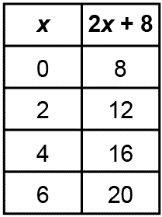 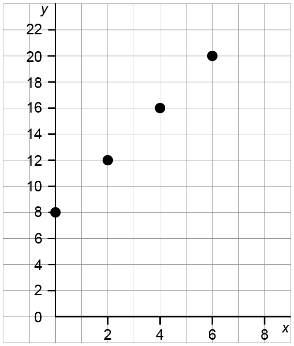 Interprets a linear expression or equation by describing a situation it could be used to modelFor the expression 2x + 8, I let 8 represent the entrance cost, in dollars, to a fair. 
I let x represent the number of rides a person goes on, and 2 represent the cost, in dollars, of each ride. 
The expression 2x + 8 is the total cost to go to the fair and go on some rides.Solves problems related to a situation that can be modelled by 
a linear expression or equation that is providedIf I know that a person spent $30 at the fair, I can write the equation 30 = 2x + 8 and use it to determine how many rides they went on.
30 = 2x + 8
Subtract 8 from each side.30 – 8 = 2x + 8 – 8
      22 = 2x
Divide both sides by 2.
       =       11 = xThe person went on 11 rides.Writes a linear expression or equation to represent a given situation and uses it to solve problemsFor every 3 books participants read in the summer reading program, they get a ticket for a draw. If Nahlah gets 8 tickets, how many books did they read?Solution:I let the number of books read be b. To determine the number of tickets, divide the number of books by 3. 
If Nahlah gets 8 tickets, I can writethe equation 8 = . 
Multiply both sides by 3. 8 × 3 = × 3     24 = b

Nahlah read 24 books.Observations/DocumentationObservations/DocumentationObservations/DocumentationObservations/Documentation